Тема: «Растения весной. Цветы.»(4.05.2020г-8.05.2020г)Понедельник1. Просмотр презентации «Весна»https://youtu.be/NI3WDUfAcEk2. Рассмотрите цветок. Как он называется. Назови части строения цветка.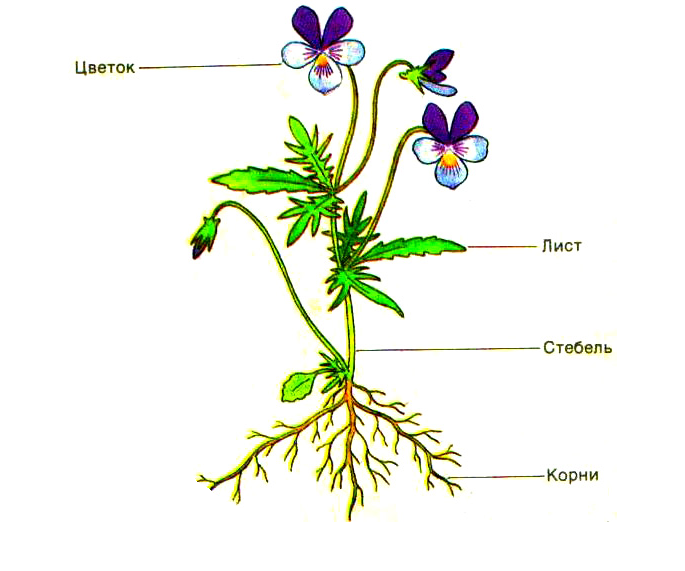 3. Упражнение "Посчитай" 1 тюльпан, 2 ..., 3 ..., 4 ..., 5 ...
1 роза, 2 ..., 3 ..., 4 ..., 5 ...
1 лилия, 2 ..., 3 ..., 4 ..., 5 …1 подснежник, 2 ..., 3 ..., 4 ..., 5 …1 колокольчик, 2 ..., 3 ..., 4 ..., 5 …и т.д.1 ромашка, 2 ..., 3 ..., 4 ..., 5 …1 василёк, 2 ..., 3 ..., 4 ..., 5 …и т.д.Вторник1. Просмотр презентацииhttps://youtu.be/uVoINo1uMos2. Упражнение "Подбери признак" Роза (какая?) ...красивая, колючаяРомашка (какая?) ...белая, лечебная, красивая, нежнаяЦветы (Какие?)… красивые, пахучие, разноцветные3. Рисуем розу.https://youtu.be/qDamxpMfQl0Среда1. Просмотр презентацииhttps://youtu.be/PXQZLX_856o2. Игра «Назови одним словом»Комар, муха, пчела - насекомыеРомашка, роза, тюльпан – цветыБерёза, дуб, рябина – деревьяАвтобус, ложка, самолёт – транспортПомидор, морковь, капуста - овощиЯблоко, груша, апельсин-фруктМалина, клубника, смородина – ягодыЗаяц, лиса, волк, медведь – лесные звериЛасточка, кукушка, журавль-перелётные птицыКастрюля, чашка, тарелка-посудаШкаф, стул, кровать - мебель3. Динамичная игра «Цветок-дерево»Взрослый называет цветок-дети поднимают руки вверх., если дерево-приседают.Четверг1. ИграПоднимите вверх правую руку.Посчитаем пальчики. Дети воспроизводят счет до 10Перед детьми яблоки разного размера и цвета. (наглядный материал по желанию)Попросите ребёнка разложить яблоки по размеру (маленькие, средние, большие), затем по цвету (красные, жёлтые).3 красных яблока и 2 жёлтых. Как можно их уровнять? (Можно добавить или убрать 1 яблоко)2. Игра «Назови части суток»- Вы завтракаете когда? (утром)- Мама приходит за вами в детский сад когда? (вечер)- На улице темно, вы разбираете постель и ложитесь спать когда? (ночь)- Мы обедаем в садике когда? (день)3. Игра «Скажи наоборот» с мячом-Длинная полоска-короткая полоска-Большой мяч-маленький мяч-Много яблок-мало яблок-Широкая река – узкая река- Высокая-низкая4. Лепим цветыhttps://youtu.be/tCb2Z9l9D_4Пятница1.  Повторяем цифрыhttps://youtu.be/_FgQQQZ_7CE2. Делаем поздравительную открыткуhttps://youtu.be/ZP4rNg4e4kU3.  Отгадай загадкиhttps://youtu.be/BWd5yJUmvwY